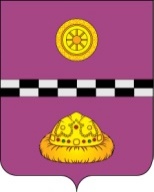     ПОСТАНОВЛЕНИЕот «20»  сентября 2023 г.		                                                                             №368Об отмене режима повышенной готовностина территории муниципального образования муниципальный район «Княжпогостский»    
      В соответствии с Федеральным законом от 21.12.1994 № 68-ФЗ «О защите населения и территорий от чрезвычайных ситуаций природного и техногенного характера», постановлением Правительства Российской Федерации от 30.12.2003 № 794 «О единой государственной системе предупреждения и ликвидации чрезвычайных ситуаций», в связи с ликвидацией угрозы связанной с возникновением и распространением эпизоотии вызванной высокопатогенным гриппом птиц на отдельной территории г. Емва муниципального образования муниципального района «Княжпогостский» (далее –  МР «Княжпогостский»), на основании протокола внеочередного суженного заседания Комиссии по предупреждению и ликвидации чрезвычайных ситуаций и обеспечению пожарной безопасности МР «Княжпогостский» от  20 сентября 2023 года:ПОСТАНОВЛЯЮ:1. Отменить с 20 сентября 2023 года режим повышенной готовности для органов управления и сил муниципального звена территориальной подсистемы предупреждения и ликвидации чрезвычайных ситуаций МР «Княжпогостский» муниципального характера с местным уровнем реагирования.        2. Отменить постановление администрации МР «Княжпогостский» от               22 августа 2023 года № 336 «О введении режима повышенной готовности на территории муниципального образования муниципальный район «Княжпогостский».        3. Настоящее постановление вступает в силу с момента подписания и подлежит официальному опубликованию.        4. Контроль за исполнением настоящего постановления оставляю за собой.Глава МР «Княжпогостский» -                                                                              руководитель администрации                                                                  А.Л. Немчинов 